
REQUEST FOR QUOTATION (RFQ)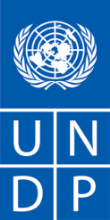 Dear Sir / Madam:We kindly request you to submit your quotation for Supply and Delivery of Small vehicle for summer and winter maintenance of sidewalks and roads as stated in the Annex I.When preparing your quotation, please be guided by the form attached hereto as Annex II.Quotations may be submitted on or before 20 September 2019, 12:00 h, via courier mail to the address below:United Nations Development ProgrammeZmaja od Bosne bb, Sarajevo 71000General ServiceRef: BIH/RFQ/161/19It shall remain your responsibility to ensure that your quotation will reach the address above on or before the deadline. Quotations that are received by UNDP after the deadline indicated above, for whatever reason, shall not be considered for evaluation.  Please take note of the following requirements and conditions pertaining to the supply of the abovementioned good/s:  Goods offered shall be reviewed based on completeness and compliance of the quotation with the minimum specifications described above and any other annexes providing details of UNDP requirements. The quotation that complies with all of the specifications, requirements and offers the lowest price, as well as all other evaluation criteria indicated, shall be selected.  Any offer that does not meet the requirements shall be rejected.Any discrepancy between the unit price and the total price (obtained by multiplying the unit price and quantity) shall be re-computed by UNDP.  The unit price shall prevail and the total price shall be corrected.  If the supplier does not accept the final price based on UNDP’s re-computation and correction of errors, its quotation will be rejected.  After UNDP has identified the lowest price offer, UNDP reserves the right to award the contract based only on the prices of the goods in the event that the transportation cost (freight and insurance) is found to be higher than UNDP’s own estimated cost if sourced from its own freight forwarder and insurance provider.  At any time during the validity of the quotation, no price variation due to escalation, inflation, fluctuation in exchange rates, or any other market factors shall be accepted by UNDP after it has received the quotation.   At the time of award of Contract or Purchase Order, UNDP reserves the right to vary (increase or decrease) the quantity of services and/or goods, by up to a maximum twenty five per cent (25%) of the total offer, without any change in the unit price or other terms and conditions.  Any Purchase Order that will be issued as a result of this RFQ shall be subject to the General Terms and Conditions attached hereto. The mere act of submission of a quotation implies that the vendor accepts without question the General Terms and Conditions of UNDP herein attached as Annex 2.UNDP is not bound to accept any quotation, nor award a contract/Purchase Order, nor be responsible for any costs associated with a Supplier’s preparation and submission of a quotation, regardless of the outcome or the manner of conducting the selection process. 	Please be advised that UNDP’s vendor protest procedure is intended to afford an opportunity to appeal for persons or firms not awarded a purchase order or contract in a competitive procurement process.  In the event that you believe you have not been fairly treated, you can find detailed information about vendor protest procedures in the following link: http://www.undp.org/procurement/protest.shtml UNDP encourages every prospective Vendor to avoid and prevent conflicts of interest, by disclosing to UNDP if you, or any of your affiliates or personnel, were involved in the preparation of the requirements, design, specifications, cost estimates, and other information used in this RFQ. UNDP implements a zero tolerance on fraud and other proscribed practices and is committed to identifying and addressing all such acts and practices against UNDP, as well as third parties involved in UNDP activities.  UNDP expects its suppliers to adhere to the UN Supplier Code of Conduct found in this link: http://www.un.org/depts/ptd/pdf/conduct_english.pdf Thank you and we look forward to receiving your quotation.Sincerely yours,UNDP BIH			Annex ITechnical specificationUNDP BiH reserves the rights to change the total quantity for +/-20%.  [Enter name of authorized staff][Designation]	[Click here to enter a date]				Annex IIFORM FOR SUBMITTING SUPPLIER’S QUOTATION(This Form must be submitted only using the Supplier’s Official Letterhead/Stationery)We, the undersigned, hereby accept in full the UNDP General Terms and Conditions, and hereby offer to supply the items listed below in conformity with the specification and requirements of UNDP as per RFQ Reference No. RFQ-161/19:TABLE 1:  Offer to Supply Goods Compliant with Technical Specifications and Requirements TABLE 2: Offer to Comply with Other Conditions and Related Requirements All other information that we have not provided automatically implies our full compliance with the requirements, terms and conditions of the RFQ.[Name and Signature of the Supplier’s Authorized Person][Designation][Date]Annex IIIGeneral Terms and ConditionsLink:  English version  UNDP BIHZmaja od Bosne bb; SarajevoDATE: 6 September 2019UNDP BIHZmaja od Bosne bb; SarajevoREFERENCE: BIH/RFQ/161/19Delivery Terms [INCOTERMS 2010] DAPExact Address/es of Delivery Location/s (identify all, if multiple)LOT 1 – Sarajevo, BiH;UNDP Preferred Freight Forwarder, if anyN/ADistribution of shipping documents (if using freight forwarder)N/ALatest Expected Delivery Date and Time (if delivery time exceeds this, quote may be rejected by UNDP) 6 March 2020Preferred Currency of QuotationLocal Currency: BAMValue Added Tax on Price QuotationMust be exclusive of VAT and other applicable indirect taxes;(VAT and custom stated separately)Deadline for the Submission of Quotation 20 September 2019, 12:00 hAll documentations, including catalogs, instructions and operating manuals, shall be in this language Local language and/or EnglishDocuments to be submitted Duly Accomplished Form as provided in Annex 2, and in accordance with the list of requirements in Annex 1; (Popunjena forma za cjenovnu ponudu data u Aneksu 2) Certificate of Registration of the business, including Articles of Incorporation, or equivalent document if Bidder is not a corporation (copy); (Ovjerena kopija registracije ponuđača) Tax Registration/Payment Certificate issued by the Internal Revenue Authority evidencing that the Bidder is updated with its tax payment obligations, or Certificate of Tax exemption, if any such privilege is enjoyed by the Bidder;(Potvrda o plaćenim direktnim I indirektnim porezima I doprinosima za uposlene radnike)  Official Letter of Appointment as local representative, if Bidder is submitting a Bid in behalf of an entity located outside the country;   Certification or authorization to act as Agent in behalf of the Manufacturer, or Power of Attorney, if bidder is not a manufacturer;(Potvrda o zastupanju proizvođača čiji su proizvodi ponuđeni)   List of three references in the last three (3) years for the similar scope of services and/or delivery of goods; (Tri reference u zadnje tri godine za isporuku iste ili slične opreme)   Product catalogue with specifications of the offered machinery and equipment; (Katalozi sa tehničkim specifikacijama ponuđene robe) Written Self-Declaration of not being included in the UN Security Council 1267/1989 list, UN Procurement Division List or other UN Ineligibility List. (Pisana izjava da se ponudžač ne nalazi na jednoj od nabrojanih lista – UN Security 1267/1989, UNDP Procurement Division ili drugim UN listama ponudžača koji ne ispunjavaju uslove).Period of Validity of Quotes starting the Submission Date90 daysPartial QuotesNot permitedPayment TermsUpon delivery and acceptance by UNDP.Evaluation Criteria Technical responsiveness/Full compliance to requirements (technical specification);Lowest priced technically responsive quotation per Item.UNDP will award to:One or more suppliers Type of Contract to be SignedPurchase OrderSpecial conditions of ContractLiquidated DamagesWill be imposed under the following conditions:Percentage of contract price per day of delay: 1.0%Max. no. of days of delay: 10 calendar daysNext course of action: Termination of contractConditions for Release of PaymentAnnexes to this RFQSpecifications of the Goods Required (Annex 1)Form for Submission of Quotation (Annex 2)General Terms and Conditions / Special Conditions (Annex 3).       Non-acceptance of the terms of the General Terms and Conditions (GTC) shall be grounds for disqualification from this procurement process.  Contact Person for Inquiries(Written inquiries only)UNDP BIH - GENERAL SERVICES registry.ba@undp.org Tel: 033 293 400 Fax: 033 552 330Any delay in UNDP’s response shall be not used as a reason for extending the deadline for submission, unless UNDP determines that such an extension is necessary and communicates a new deadline to the Proposers.LOTLOTOpis i karakteristike proizvoda/Jedinična mjera / Unit of measureKoličina / QuantityLOTLOTItem/s to be SuppliedJedinična mjera / Unit of measureKoličina / QuantityLOT 1 Item 1Small vehicle for summer and winter maintenance of sidewalks and roads:Piece (pc)1LOT 1 Item 14 cylinder turbo diesel engine;Piece (pc)1LOT 1 Item 1Turbo diesel 4 cylinder engine;Piece (pc)1LOT 1 Item 1Engine power at 3,000 rpm min. 114 hp;Piece (pc)1LOT 1 Item 1Torque at 1,100 rpm 420 Nm;Piece (pc)1LOT 1 Item 1Hydrostatic drive;Piece (pc)1LOT 1 Item 14x4 drive;Piece (pc)1LOT 1 Item 1All swivel wheels;Piece (pc)1LOT 1 Item 1Operating speed from 0-22 km/h;Piece (pc)1LOT 1 Item 1Transport speed 60 km/h;Piece (pc)1LOT 1 Item 1Disc brakes on all wheels;Piece (pc)1LOT 1 Item 1Tires 245/75 R16;Piece (pc)1LOT 1 Item 1Total permissible vehicle load 6,000 kg;Piece (pc)1LOT 1 Item 1Allowed front axle load 3,000 kg;Piece (pc)1LOT 1 Item 1Allowed rear axle load 3000 kg;Piece (pc)1LOT 1 Item 1Wheelbase 2,305 mm;Piece (pc)1LOT 1 Item 1Vehicle length without assembly 3.795 mm;Piece (pc)1LOT 1 Item 1Cabin with driver’s seat and front passenger’s seat;Piece (pc)1LOT 1 Item 1Driver and front passenger seats include seat belts;Piece (pc)1LOT 1 Item 1Driver’s air suspension seat;Piece (pc)1LOT 1 Item 1Cabin width without mirror 1250 mm;Piece (pc)1LOT 1 Item 1Air conditioning;Piece (pc)1LOT 1 Item 1Two front windshield wipers;Piece (pc)1LOT 1 Item 1Electronic front windshield heating;Piece (pc)1LOT 1 Item 1Rotating light on the cabin roof;Piece (pc)1LOT 1 Item 1Additional work lights; Piece (pc)1LOT 1 Item 1Radio;Piece (pc)1LOT 1 Item 1Front mounting platform with lifting system for assembly mounting;Piece (pc)1LOT 1 Item 1Hydraulics for working with winter and summer assembly;Piece (pc)1LOT 1 Item 1Corrosion protection; Piece (pc)1LOT 1 Item 113-pole socket at the back;Piece (pc)1LOT 1 Item 12-pole socket in vehicle cabin; Piece (pc)1LOT 1 Item 1Three-sided kipper size: length 1840 mm, width 1340 mm, height 300 mm;Piece (pc)1LOT 1 Item 1Paint orange RAL 2011 or other of customer’s choice;Piece (pc)1LOT 1 Item 1Other:Piece (pc)1LOT 1 Item 1Full documentation for the machine and assembly parts will be provided on delivery;Piece (pc)1LOT 1 Item 1Training of customer’s staff on delivery;Piece (pc)1LOT 1 Item 1Warranty: Minimum of 12 months;Piece (pc)1LOT 1 Item 2Road sweeping assembly:Piece (pc)1LOT 1 Item 2Mounting on the base vehicle via quick couplings;Piece (pc)1LOT 1 Item 2Stainless steel box;Piece (pc)1LOT 1 Item 2Box volume 1.5 m3Piece (pc)1LOT 1 Item 2Water tank integrated into a 300l box;Piece (pc)1LOT 1 Item 2Opening for the rear cabin door from the cabin;Piece (pc)1LOT 1 Item 2Water tank condition indicator;Piece (pc)1LOT 1 Item 2Dirty water drain valve;Piece (pc)1LOT 1 Item 2Two 800 mm diameter front brushes adjustable in all directions;Piece (pc)1LOT 1 Item 2Suction mouth in stainless steel with a diameter of 515 mm;Piece (pc)1LOT 1 Item 2Cleaning width with two front brushes 1,800 mm;Piece (pc)1LOT 1 Item 2Rear door suction hose 150 mm in diameter, 3.000 mm in length;Piece (pc)1LOT 1 Item 2Support stand for assembly storage;Piece (pc)1LOT 1 Item 2Paint orange RAL 2011 or other of customer’s choice;Piece (pc)1LOT 1 Item 2OtherPiece (pc)1LOT 1 Item 2Full documentation for the machine and assembly parts will be provided on delivery;Piece (pc)1LOT 1 Item 2Training of customer’s staff on delivery;Piece (pc)1LOT 1 Item 2Warranty: Minimum of 12 months;Piece (pc)1LOT 1 Item 3Snow plow:Piece (pc)1LOT 1 Item 34-position V-plow;Piece (pc)1LOT 1 Item 3For mounting on the front panel of a vehicle;Piece (pc)1LOT 1 Item 3Width 1,800 mm;Piece (pc)1LOT 1 Item 3Working width at 300 1,600 mm;Piece (pc)1LOT 1 Item 3Plow weight 250 kg;Piece (pc)1LOT 1 Item 3Two wings independently adjustable mounted on central kiln;Piece (pc)1LOT 1 Item 3Hydraulic swivel from the vehicle cabin via Yostick;Piece (pc)1LOT 1 Item 3Anti-shock safety valve;Piece (pc)1LOT 1 Item 3Axial slope up to 100Piece (pc)1LOT 1 Item 3Adjustable sliding rates;Piece (pc)1LOT 1 Item 3Steel blade;Piece (pc)1LOT 1 Item 3LED emergency lights;Piece (pc)1LOT 1 Item 3Orange RAL 2011 colour;Piece (pc)1LOT 1 Item 3OtherPiece (pc)1LOT 1 Item 3Full documentation for the machine and assembly parts will be provided on delivery;Piece (pc)1LOT 1 Item 3Training of customer’s staff on delivery;Piece (pc)1LOT 1 Item 3Warranty: Minimum of 12 months;Piece (pc)1LOT 1 Item 4Salt spreader:Piece (pc)1LOT 1 Item 4Volume 1.0 m3;Piece (pc)1LOT 1 Item 4Spreading width 1 - 8 m;Piece (pc)1LOT 1 Item 4Propulsion hydraulics with valve block and hydraulic motors;Piece (pc)1LOT 1 Item 4Gearbox and hydraulic motors, snail transmission;Piece (pc)1LOT 1 Item 4Dosage system with snail with variable diameter geometry 120 – 150 mm;Piece (pc)1LOT 1 Item 4520 mm stainless steel sprinkler plate;Piece (pc)1LOT 1 Item 4Control of all spreader functions via the control unit in the vehicle cabin: Regulation of spreading width, spreading quantity, selection of spreading material, switch-on and adjustment of humidification;Piece (pc)1LOT 1 Item 4Road spreading;Piece (pc)1LOT 1 Item 4Automatic stop of spreading when stopping the vehicle;Piece (pc)1LOT 1 Item 4Wet spraying system;Piece (pc)1LOT 1 Item 4Pump with manifold installation and filter;Piece (pc)1LOT 1 Item 4Charge-discharge connection coupler;Piece (pc)1LOT 1 Item 4Dosing nozzle with non-return valve;Piece (pc)1LOT 1 Item 4Fluid level indicator in tanks;Piece (pc)1LOT 1 Item 4Electric switch-off for filling for full tanks;Piece (pc)1LOT 1 Item 4Covering tarpaulin with opening/closing mechanism;Piece (pc)1LOT 1 Item 4Rotating LED mechanism;Piece (pc)1LOT 1 Item 4Orange RAL 2011 colour;Piece (pc)1LOT 1 Item 4OtherPiece (pc)1LOT 1 Item 4Full documentation for the machine and assembly parts will be provided on delivery;Piece (pc)1LOT 1 Item 4Training of customer’s staff on delivery;Piece (pc)1LOT 1 Item 4Warranty: Minimum of 12 months;Piece (pc)1LOT 1 Stavka 1 Prevod:Komada (kom)1LOT 1 Stavka 1 Malo vozilo za ljetno i zimsko odrzavanje pločnika i saobraćajnica:Komada (kom)1LOT 1 Stavka 1 Motor turbo dizel 4 cilindraKomada (kom)1LOT 1 Stavka 1 Norma motora EURO 6Komada (kom)1LOT 1 Stavka 1 Snaga motora pri 3.000 o/min 114KSKomada (kom)1LOT 1 Stavka 1 Okretni moment pri 1.100 0/min 420 NmKomada (kom)1LOT 1 Stavka 1 Hidrostatski pogon Komada (kom)1LOT 1 Stavka 1 Pogon 4x4Komada (kom)1LOT 1 Stavka 1 Svi kotači zakretniKomada (kom)1LOT 1 Stavka 1 Radna brzina od 0-22 km/hKomada (kom)1LOT 1 Stavka 1 Transportna brzina 60 km/hKomada (kom)1LOT 1 Stavka 1 Disk kočnice na svim kotačima Komada (kom)1LOT 1 Stavka 1 Gume dimenzija 245/75 R16 Komada (kom)1LOT 1 Stavka 1 Ukupno dopušteno opterećenje vozila 6.000 kgKomada (kom)1LOT 1 Stavka 1 Dozvoljeno opterećenje prednje osovine 3.000 kgKomada (kom)1LOT 1 Stavka 1 Dozvoljeno opterećenje stražnje osovine 3000 kgKomada (kom)1LOT 1 Stavka 1 Međuosovinski razmak 2.305 mmKomada (kom)1LOT 1 Stavka 1 Dužina vozila bez priključnih uređaja 3.795 mmKomada (kom)1LOT 1 Stavka 1 Kabina s sjedalom za vozača I suvozačaKomada (kom)1LOT 1 Stavka 1 Sjedala za vozača I suvozača opremljena sigurnosnim pojasevimaKomada (kom)1LOT 1 Stavka 1 Zračno ovješeno sjedalo vozačaKomada (kom)1LOT 1 Stavka 1 Širina kabine bez retrovizora 1250 mmKomada (kom)1LOT 1 Stavka 1 Klima uređaj Komada (kom)1LOT 1 Stavka 1 Dva brisača prednjeg staklaKomada (kom)1LOT 1 Stavka 1 Elektroničko grijanje prednjeg staklaKomada (kom)1LOT 1 Stavka 1 Rotaciona lampa na krovu kabineKomada (kom)1LOT 1 Stavka 1 Dodatna radna svjetla Komada (kom)1LOT 1 Stavka 1 Radio uređajKomada (kom)1LOT 1 Stavka 1 Prednja montažna ploča sa podiznim sistemom za montažu priključakaKomada (kom)1LOT 1 Stavka 1 Hidraulika za rad s priključnim uređajima za zimsku I ljetnu službuKomada (kom)1LOT 1 Stavka 1 Antikorozivna zaštita Komada (kom)1LOT 1 Stavka 1 13-polna utičnica pozadiKomada (kom)1LOT 1 Stavka 1 2-polna utičnica u kabini vozila Komada (kom)1LOT 1 Stavka 1 Trostrani kipper keson dimenzija: dužina 1840 mm, širina 1.340 mm, visina 300 mmKomada (kom)1LOT 1 Stavka 1 Farba vozila orange Ral 2011 ili neka druga prema izboru kupcaKomada (kom)1LOT 1 Stavka 1 Garancija: Minimalno 12 mjeseciKomada (kom)1LOT 1 Stavka 2Prevod:Komada (kom)1LOT 1 Stavka 2Nadogradnja za pometanje cesta:Komada (kom)1LOT 1 Stavka 2Montaža na osnovno vozilo putem brzih spojkiKomada (kom)1LOT 1 Stavka 2Sanduk izrađen od nehrđajučeg čelika - Komada (kom)1LOT 1 Stavka 2Zapremina sanduka 1,5 m3Komada (kom)1LOT 1 Stavka 2Rezervoar vode integriran u sanduk zapremine 300 lKomada (kom)1LOT 1 Stavka 2Otvaranje zadnjih vrata sanduka iz kabineKomada (kom)1LOT 1 Stavka 2Pokazivač stanja rezervoara za voduKomada (kom)1LOT 1 Stavka 2Ispusni ventil za prljavu voduKomada (kom)1LOT 1 Stavka 2Dvije prednje četke promjera 800 mm podesive u svim pravcimaKomada (kom)1LOT 1 Stavka 2Usisna usta od nehrđajučeg čelika promjera od 515 mmKomada (kom)1LOT 1 Stavka 2Širina čišćenja s dvije prednje četke 1.800 mmKomada (kom)1LOT 1 Stavka 2Usisno crijevo na zadnjim vratima promjera 150 mm, dužina 3.000 mmKomada (kom)1LOT 1 Stavka 2Set nogara za odlaganje nadogradnjeKomada (kom)1LOT 1 Stavka 2Boja orange RAL 2011 ili neka druga prema izboru kupcaKomada (kom)1LOT 1 Stavka 2Garancija: Minimalno 12 mjeseciKomada (kom)1LOT 1 Stavka 3Prevod:Komada (kom)1LOT 1 Stavka 3Plug za čišćenje snijega:Komada (kom)1LOT 1 Stavka 3V -plug s mogučnošću rada u 4 položajaKomada (kom)1LOT 1 Stavka 3Montaža na prednju ploču vozilaKomada (kom)1LOT 1 Stavka 3Širina 1.800 mmKomada (kom)1LOT 1 Stavka 3Radna širina kod 300 1.600 mmKomada (kom)1LOT 1 Stavka 3Težina pluga 250 kgKomada (kom)1LOT 1 Stavka 3Dva krila neovisno podesiva montirana na centralni kilnKomada (kom)1LOT 1 Stavka 3Hidrauličko zakretanje iz kabine vozla putem YostickaKomada (kom)1LOT 1 Stavka 3Protivudarni sigurnosni ventilKomada (kom)1LOT 1 Stavka 3Aksialni nagib do 100Komada (kom)1LOT 1 Stavka 3Podesive klizne stopeKomada (kom)1LOT 1 Stavka 3Čelični nožKomada (kom)1LOT 1 Stavka 3LED gabaritna svjetlaKomada (kom)1LOT 1 Stavka 3Boja orange RAL 2011Komada (kom)1LOT 1 Stavka 3Garancija: Minimalno 12 mjeseciKomada (kom)1LOT 1 Stavka 4Prevod:Komada (kom)1LOT 1 Stavka 4Posipač za sol:Komada (kom)1LOT 1 Stavka 4Zapremina 1,0 m3Komada (kom)1LOT 1 Stavka 4Širina posipanja od 1 – 8 mKomada (kom)1LOT 1 Stavka 4Pogonska hidraulika s ventilskim blokom I hidromotorimaKomada (kom)1LOT 1 Stavka 4Pogon puža s reduktorom I hidromotorimaKomada (kom)1LOT 1 Stavka 4Sistem doziranja sa pužem s promjenjivom geometrijom promjera od 120 – 150 mmKomada (kom)1LOT 1 Stavka 4Posipni tanjur od inoxa promjera 520 mmKomada (kom)1LOT 1 Stavka 4Upravljanje svim funkcijama posipača preko upravljačke jedinice u kabini vozila: reguliranje širine posipanja, količine posipanja, odabir posipnog materijala, uključivanje I podešavanje navlaženjaKomada (kom)1LOT 1 Stavka 4Putno ovisno posipanjeKomada (kom)1LOT 1 Stavka 4Automatsko zaustavljanje posipanja kod zaustavljanja vozilaKomada (kom)1LOT 1 Stavka 4Sustav za mokro posipanjeKomada (kom)1LOT 1 Stavka 4Pumpa s razvodnom instalacijom I filteromKomada (kom)1LOT 1 Stavka 4Priključna spojnica za punjenje-pražnjenjeKomada (kom)1LOT 1 Stavka 4Dozirna dizna s nepovratnim ventilomKomada (kom)1LOT 1 Stavka 4Pokazivač nivoa tečnosti u rezervoarimaKomada (kom)1LOT 1 Stavka 4Električno isključenje punjenja kod punih rezervoaraKomada (kom)1LOT 1 Stavka 4Pokrivna cerada s mehanizmom za otvaranje/zatvaranjeKomada (kom)1LOT 1 Stavka 4Rotirajuće LED svjetloKomada (kom)1LOT 1 Stavka 4Boja orange RAL 2011Komada (kom)1LOT 1 Stavka 4OstaloKomada (kom)1LOT 1 Stavka 4Kompletna dokumentacija za stroj I priključke biti će predana kod isporukeKomada (kom)1LOT 1 Stavka 4Školovanje djelatnika kupca kod isporukeKomada (kom)1LOT 1 Stavka 4Garancija: Minimalno 12 mjeseciKomada (kom)1ItemDescription/Specification of GoodsQuantityLatest Delivery DateUnit PriceVAT exclusiveVATTotal Price per ItemWith VAT1.Small vehicle for summer and winter maintenance of sidewalks and roads12.Road sweeping assembly13.Snow plow14.Salt spreader1Total Prices of GoodsTotal Prices of GoodsTotal Prices of GoodsTotal Prices of Goods  Add: Cost of Transportation   Add: Cost of Transportation   Add: Cost of Transportation   Add: Cost of Transportation   Add: Cost of Insurance  Add: Cost of Insurance  Add: Cost of Insurance  Add: Cost of Insurance  Add: Other Charges (pls. specify)  Add: Other Charges (pls. specify)  Add: Other Charges (pls. specify)  Add: Other Charges (pls. specify)Total Final and All-Inclusive Price QuotationTotal Final and All-Inclusive Price QuotationTotal Final and All-Inclusive Price QuotationTotal Final and All-Inclusive Price QuotationOther Information pertaining to our Quotation are as follows:Your ResponsesYour ResponsesYour ResponsesOther Information pertaining to our Quotation are as follows:Yes, we will complyNo, we cannot complyIf you cannot comply, pls. indicate counter proposalDelivery Lead TimeEstimated weight/volume/dimension of the consignment: Country/ies Of Origin: Warranty and After-Sales RequirementsTraining on Operations and MaintenanceMinimum one (1) year warranty on both parts and laborService Unit to be Provided when the Purchased Unit is Under RepairBrand new replacement if Purchased Unit is beyond repairOthersValidity of QuotationAll Provisions of the UNDP General Terms and ConditionsOther requirements [pls. specify]